                                                                                                                                    Załącznik do uchwały nr ….                                                                                                                                     Zarządu Powiatu Wielickiego                                                                                                                               z dnia …………….2023 r.OGÓLNE ZASADY UBIEGANIA SIĘ O UDZIELENIE DOTACJI CELOWYCH Z BUDŻETU POWIATU WIELICKIEGOPRZEZ OCHOTNICZE STRAŻE POŻARNE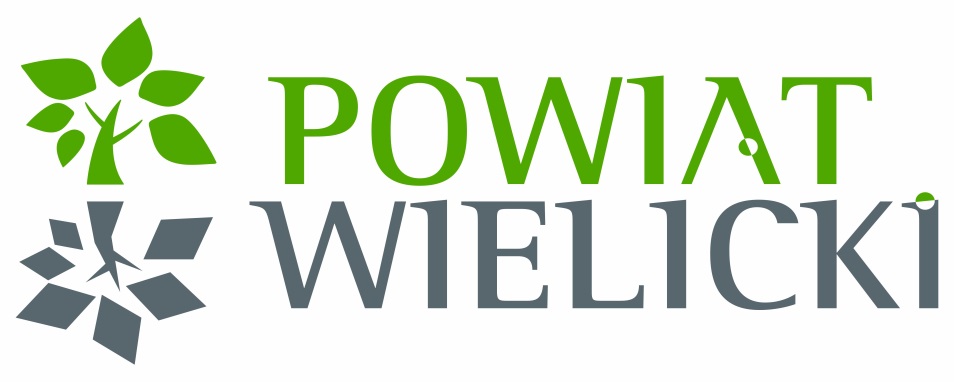 INFORMACJE OGÓLNEOchotnicze Straże Pożarne działające na terenie powiatu wielickiego, zwane dalej jednostkami OSP, mogą korzystać z przewidzianych form pomocy udzielanej przez Powiat Wielicki w  postaci dotacji celowych na podstawie art. 32 ust. 5 ustawy z dnia 17 grudnia 2021 roku o ochotniczych strażach pożarnych (t.j. Dz. U. z 2023 r., poz. 194).Dotacja, o której mowa w ust. 1, może być udzielona na zadanie planowane     i mogą ją uzyskać te jednostki OSP, o których mowa w art. 1 ust. 1 ustawy     z dnia 17 grudnia 2021 roku o ochotniczych strażach pożarnych (t.j. Dz.U. z 2023 r., poz. 194).Łączną kwotę dotacji w danym roku kalendarzowym określa uchwała budżetowa.PRZEZNACZENIE DOTACJIDotacja przekazana z budżetu Powiatu Wielickiego dla jednostek OSP może być przeznaczona na zadania wpływające na: poprawę bezpieczeństwa mieszkańców Powiatu Wielickiego, podniesienie gotowości bojowej jednostek Ochotniczych Straży Pożarnych oraz minimalizację skutków zdarzeń losowych dzięki szybkiej i profesjonalnej interwencji jednostek OSP, poprzez:dofinansowanie do zakupu umundurowania specjalnego (bojowego) oraz środków ochrony osobistej strażaków ochotników,dofinansowanie do zakupu środków łączności lub ich modernizacji,dofinansowanie do zakupu sprzętu, aparatury, urządzeń oraz innego wyposażenia niezbędnego do prowadzenia działań ratowniczych,dofinansowanie do zakupu wyposażenia dodatkowego.Szczegółowy zakres przedmiotowej dotacji określa załącznik nr 1 do niniejszych ogólnych zasad udzielenia dotacji.Przedmioty zakupione w ramach dotacji muszą być zgodne z obowiązującymi wytycznymi, normami i posiadać w zależności od rodzaju – stosowne świadectwa dopuszczenia CNBOP, homologacje, oświadczenia o spełnieniu wymagań itp. Potwierdzenie spełnienia tych wymagań należy dołączyć do rozliczenia, o którym mowa w pkt. 24. Dotacja może zostać przeznaczona na dofinansowanie wydatków bieżących.Dotacja celowa może być udzielona w wysokości do 10.000,00 zł                   z zastrzeżeniem, że kwota udzielonej dotacji nie może być większa niż 50% kosztów realizacji całego zadania.Ze środków dotacji nie będą pokrywane koszty transportu i szkolenia              z obsługi sprzętu ratowniczego oraz wyposażenia specjalistycznego strażaków.  TRYB POSTĘPOWANIA W SPRAWIE UDZIELENIA DOTACJIWarunkiem ubiegania się o dofinansowanie jest złożenie przez jednostki OSP wniosku w terminie do dnia 31.03.2023 r. (piątek) w godzinach pracy urzędu tj. od wtorku do piątku w godzinach 7:30-15:30, a w poniedziałki od 7:30-17:00, w Sekretariacie Starostwa Powiatowego w Wieliczce, Rynek Górny 2, pokój nr 14 lub w Kancelarii Starostwa przy ul. J. Słowackiego 29     w Wieliczce. Jednostka OSP może złożyć tylko jeden wniosek w roku budżetowym pod warunkiem zabezpieczenia w budżecie powiatu środków finansowych na ten cel. Wzór wniosku na udzielenie dotacji celowej (wraz       z załącznikiem) stanowi załącznik nr 2 do niniejszych ogólnych zasad udzielenia dotacji. Wniosek o którym mowa w pkt 9 wymaga opinii Komendanta Powiatowego PSP w Wieliczce.W celu efektywnego i skutecznego wykorzystania środków finansowych, wnioskowana przez jednostkę OSP kwota dotacji powinna wynikać z rzetelnej i precyzyjnej kalkulacji kosztów.Jednostka OSP jest zobowiązana dołączyć do wniosku także inne dokumenty oraz wyjaśnienia, o które zwróci się przedstawiciel Powiatu, jeśli charakter realizowanego zadania wymaga ich uzyskania, albo jeśli ich przedłożenie jest niezbędne do prawidłowego rozpatrzenia wniosku lub może mieć wpływ na kwotę udzielonej dotacji.Złożenie dodatkowych dokumentów i wyjaśnień, o których mowa w pkt 12 podlega uzupełnieniu w  terminie do 7 dni od dnia otrzymania wezwania.       W przypadku nieusunięcia braków w  wyznaczonym terminie, wniosek pozostawia się bez rozpatrzenia.Jednostki OSP zobowiązuje się do wykazania we wniosku wszystkich źródeł finansowania danego zadania (z rozdzieleniem na kwotę i podmiot finansujący), wraz z potwierdzeniem od instytucji współfinansującej. Jednostka OSP oświadcza, że wnioskowana kwota dotacji  na realizację zadania nie stanowi pomocy publicznej, o której mowa w art. 107 ust. 1 Traktatu o funkcjonowaniu Unii Europejskiej (tekst skonsolidowany Dz. Urz. UE 2010 C 83, s.1).Wydział Zarządzania Kryzysowego Starostwa Powiatowego w Wieliczce kwalifikuje wnioski pod względem formalnym. Następnie wnioski przedkładane są Zarządowi Powiatu Wielickiego w postaci zestawienia.  Dotacja celowa może być udzielona w kwocie niższej niż wnioskowana.Ostateczną decyzję o wyborze wniosków przeznaczonych do dofinansowania oraz o wysokości kwoty przyznanej dotacji podejmie Zarząd Powiatu Wielickiego w formie uchwały. Od rozstrzygnięcia w sprawie wyboru wniosków 
i udzielenia dotacji nie stosuje się trybu odwoławczego.  W przypadku przyznania dotacji celowej w kwocie niższej niż wnioskowana, jednostka OSP jest zobowiązana:przedstawić zaktualizowaną do wysokości przyznanej dotacji kalkulację kosztów realizacji zadania i do której nie można wprowadzać innych pozycji kosztów niż wskazane we wniosku z zastrzeżeniem, ze kwota otrzymanej dotacji nie może przekroczyć 50 % łącznej wartości kosztów realizacji zadania,lub odstąpić (na piśmie) od podpisania umowy w terminie 14 dni od daty otrzymania informacji o przyznaniu dotacji. Zarząd Powiatu Wielickiego udzielając dotacji dla zadań z zakresu o którym mowa w pkt. 4 bierze pod uwagę m.in.:aktywność jednostki OSP, w tym:liczbę wyjazdów,stan wyszkolenia,stan wyposażenia,posiadanie Młodzieżowej Drużyny Pożarniczej lub innej grupy takiej jak orkiestra dęta, drużyna sportowa,działalność w ramach specjalizacji,działalność w zakresie profilaktyki, udział w wydarzeniach, współpraca   z innymi organizacjami, osiągnięcia itp.,ochronę przeciwpowodziową na terenie powiatu wielickiego – działalność na obszarach stale zagrożonych powodziami,opinię Komendanta Powiatowego Państwowej Straży Pożarnej w Wieliczce,wpływ zadania na poprawę bezpieczeństwa na terenie powiatu wielickiego,liczbę wniosków spełniających wymagania formalne,możliwości finansowe budżetu powiatu wielickiego.Dotacja udzielana jest na zadanie planowane, a więc przyszłe w stosunku do etapu składania wniosku o udzielenie dotacji i niezrealizowane aż do momentu podpisania umowy. Wydatkowanie środków może nastąpić wyłącznie po podpisaniu umowy, która w szczególności określi:szczegółowy opis zadania,kwotę przyznanej dotacji oraz tryb jej płatności,termin wykorzystania dotacji (nie dłuższy niż do 31.10.2023 roku),sposób i termin rozliczenia udzielonej dotacji,rodzaj wymaganej dokumentacji potwierdzającej wykonanie zadania,zobowiązania jednostki OSP do poddania się pełnej kontroli w zakresie należytego wykonania zadania, w tym udostępnienia niezbędnej dokumentacji,zasady zwrotu niewykorzystanej części dotacji,sankcje wynikające z tytułu niedotrzymania warunków umowy,obowiązki informacyjne.SPOSÓB ROZLICZANIA UDZIELONEJ DOTACJIJednostka OSP otrzymująca dotację z budżetu powiatu jest odpowiedzialna za:terminowe rozliczenie się z otrzymanej dotacji,prawidłowe przygotowanie dokumentacji w tym opisanie faktur lub rachunków otrzymanych od wykonawców usług i dostawców towarów,wydatkowanie otrzymanych środków zgodnie z ustawą z dnia 11 września 2019 roku prawo zamówień publicznych (t.j. Dz.U. z 2022 r., poz. 1710     z późn. zm.),wykonanie zadania zgodnie z zasadami uczciwej konkurencji, w sposób efektywny, oszczędny i terminowy.Po zawarciu umowy i wykonaniu zadania, jednostka OSP zobowiązuje się do przedłożenia rozliczenia z wykorzystania dotacji w terminie określonym         w umowie.  Dla zadań z zakresu o którym mowa w pkt 4:wzrost kosztów zadania nie wpłynie na zmianę kwoty dotacji, a wszelkie nieprzewidziane wydatki związane z jego realizacją OSP zobowiązuje się pokryć ze środków własnych,w przypadku obniżenia kosztów zadania wysokość dotacji ulega zmniejszeniu proporcjonalnie do udziału procentowego wkładu określonego w pkt 7 rozdziału dotyczącym przeznaczenia dotacji. Jednostka OSP zobowiązuje się do informowania, że „Zadanie zrealizowano przy wsparciu finansowym Powiatu Wielickiego” na zasadach określonych       w umowie.W przypadku braku możliwości wykorzystania dotacji w terminie określonym w umowie lub rezygnacji z wykonania zadania, jednostka OSP jest zobowiązana niezwłocznie o tym powiadomić Zarząd  Powiatu Wielickiego. 